          Catholic Church of Sts. Peter and Paul, Northfields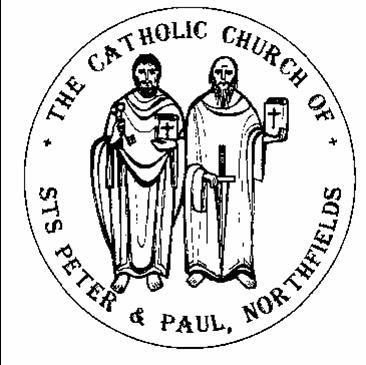 38, Camborne Avenue, Ealing, London, W13 9QZ.  Tel. 020 8567 5421e-mail: northfields@rcdow.org.uk; website: http://parish.rcdow.org.uk/northfieldsFacebook page: https://fb.me\38camborneavenueParish Priest: Fr. Jim Duffy; Parish Deacon Rev Andrew GoodallPastoral Assistant: Anna Maria Dupelycz; Parish Administrator: Rosa BamburyAlternative Number: 07787 048144 (Anna); northfieldscat@rcdow.org.uk  Office Opening Hours: 10.30am to 2.30pm Monday, Tuesday, Wednesday and Friday.Sacraments and Devotions:Sacraments: on enquiry; devotions: Rosary after morning weekday Mass.In case you are admitted to hospital........In light of data protection please indicate on entering hospital that your details are to be passed to the RC Chaplain. Also state that you would like the RC Chaplain to visit you.																																	Psalter week 1__________________________________________________________________________________________________5th  Sunday of Easter (Year A)													Sunday 7th May 2023__________________________________________________________________________________________________Readings for This Week (5th Sunday of Easter ) Acts 6:1-7, Ps 32:1-2, Peter 2:4-9, John 14:1-12Readings for Next Week (6th Sunday of Easter ) Acts 8:5-8, Ps 65:1-7, Peter 3:15-18, John 14:15-21___________________________________________________________________________________Reflection from Fr. Hilary:  I Haven’t Time!How often have we all said that: I haven’t time?!  Here is a prayer by a French priest, Michel Quoist.  it will give you a chuckle but a serious message too:	I went out, Lord – people were rushing after time,to catch up with time, to gain time.Goodbye, excuse me, I haven’t time, I’ll come back, I can’t wait, I haven’t time,I’d like to help, I’d like to pray – I haven’t time.You understand, Lord, I simply haven’t time.Everything was rushing, cars, pedestrians, buses, the whole town.People were rushing not to waste time!  I can never be on time.Lord, you made a mistake in your calculations!The hours are too short, the days too short, our lives too short.Yet, Lord..... yet you give each person time to do your Will, which is our fulfilment.So, now you force me to be honest!  All right, then!Lord, I HAVE time!All the time that you give me – your precious Gift.The years of my life, the days of my years, the hours of my days.Mine to fill – to fill to the brim.To offer them to you, Lord, so that of their insipid wateryou may make a rich wine like in Cana of Galilee.I am not asking you, Lord, for time to do this and then that.But your grace to do conscientiously in the time you give me,what You want me to do with your time – my timewell, both our time.  Amen.These three articles give new, enriching insight into the phrase “Have a Great Time”.  May your time always be Great!																									Please keep for prayerful reflectionRest In Peace    We pray for the repose of the soul of Halina Lozinska whose requiem will be celebrated on Friday at 10.00am.  This replaces the scheduled parish Mass.Liturgical Ministriesa) Altar Servers  New recruits required.  Anyone of any age – from 8 to 80+! - eligible as long as First Communion has been celebrated. Next session Tuesday 16th May.   Please contact Deacon Andrew (andrewgoodall@rcdow.org.uk)  b) Readers   Next young reader training session Monday 15th May at 6.30pm in the church.c) Rotas   New rotas now available for collection from the sacristy.Music in Mass :  Rehearsals as follows: For 11.30am Mass Weds. 7.30pm – 9.00pm and for 10.00am Thurs.  Both take place in the church.  Entrance on Wednesdays, via the parish office on Felton Road.  New musicians and singers of all ages always welcome to join.  Safeguarding   The Parish reps are Susie Worthington, northfieldssg2@safeguardrcdow.org.uk and Tracy Paterson northfieldssg1@safeguardrcdow.org.ukMasses this weekSunday 7th May (5th Sunday Easter Year A)							Thursday 11th May								(Sat.) 6.00pm Claire Dinan (LD)					 			 							No Mass								 8.30am	Winifred Casey (Ann.)																						10.00am	Daniel Jane Culas & Family										Friday 12th May 11.30am Michael Kearney (1st Ann.)										10.00am Funeral Halina Lozinska RIP		 6.00pm	Ita Tobin (LD)											  																																Saturday 13th May (Our lady of Fatima)			Monday 8th May (Bank Holiday)													  No Morning Mass										10.00am Halina Lozinska (LD.)																																	 											Sunday 14th May (6th Sunday Easter Year A)			Tuesday 9th May (Day of prayer for Victims & Survivors of Sexual Abuse)			(Sat.) 6.00pm Hollie Ford (Int.)  6.00pm Anna Bayliss (LD.)													 8.30am 	People of the Parish																	 		 		10.00am Joyce Diaz (LD)			Wednesday 10th May (St John of Avila)									11.30am	Tricia Sweeney (Ann.)					 9.30am Kathleen Carty (Birth Ann.)										 6.00pm	 Manuel & Juana Romero (12th & 1st Ann.)Prayers for the Sick    We pray for those suffering from illness and their carers: Bridget Hopkins, Fraser Thompson, Aimi McEwan, Doreen Foley, Anna Keane, Barbara Lennon Snr, Teresa Hartnett, Stephania Pullin, Geraldine Davison, Dave Mortby, Cerys Edwards, Andrew Chandiram, Kathleen Walsh, Donna O’Hagan, Ann Hagan, Alan Worman. Sankar Ghosh, M.S., Margaret Adu, Therese Biks, Shantha Kumari, Sagundala Devi, Victor Young, Ernst Barroclough,, Giuseppe Ianotta, Our Lady, help of the Sick, pray for us.Prayers for those Recently Deceased and Anniversaries   We pray for the repose of the souls of, Claire Dinan, Mary Nugent, Adrian Botley, Anna Bayliss, and Joyce Diaz.. All those whose anniversaries occur around this time, Juana Romero, Manuel Romero, Winifred Casey, Michael Kearney, Kathleen Carty and Tricia Sweeney.  May their souls and the souls of all the faithful departed through the mercy of God rest in peace.  Amen  Catechetics (Sacramental Preparation)  Contact Anna initially on or 07787 048144 with enquiries and queries.  Please include a mobile/phone number with your e-mail enquiry.Infant Baptism  Participation in a short preparation course is required before celebrating the sacrament.  For more information, please contact Anna preferably by e-mail initially.  Children’s Liturgy of the Word    during 10am Mass, term time.  Liturgy is aimed at children aged 3 -7 (Nursery to Year 2).  Volunteers required.  Please contact Anna for further information.  First Reconciliation and Communion 2023    Please pray for the families as they prepare for the celebrations taking place on 13th and 20th May.Confirmation 2023    Next session for both groups, Sun. 14th May, 4.00pm for 4.15pm start, Parish Hall.Thinking of Becoming Catholic?  Or would like to know more about the Catholic faith?  For more information on how to go about this, please contact Anna to arrange an informal chat in the first instance.  Next meeting Mon. 15th May, 7.00pm – 8.00pm, Parish House.Getting Married?   Please note that at least 6 months’ notice is required wherever your marriage is taking place.  For further initial  information, please go to: https://parish.rcdow.org.uk/northfields/sacramental-prep/marriage-preparation/   Day of Prayer for Survivors of Abuse    The Bishops of England and Wales have chosen Tuesday of the 5th Week of Easter as the Day of Prayer for Victims and Survivors of Abuse — 9 May 2023 — it is a day of prayer for those who have been abused in a season of hope and new life.  The Isaiah Journey has prepared a range of resources for prayer, action and reflection for use throughout the year which are launched on the day of prayer: (https://www.cbcew.org.uk/prayer-for-survivors-of-abuse/)   I will make a way in the wilderness  A focus for this year is an ongoing project which seeks to support parishes, communities and individuals which have been affected by the abuse of victims in particular where there is an allegation against a member of the clergy. This project is beginning on the margins with those who might have known or worked with the perpetrator and offering resources for their reflection and support. However, as with all work by the Isaiah Journey the experience of the survivor is central. For a full list of resources, please go to the website link above.Catechists    In order to comply with Safeguarding guidelines regarding adult: child ratios a team of catechists/group leaders is needed for September.  Eligibility: 18 years of age and above.  Theology degrees not required!  A DBS check processed by the diocese is required.  In order to equip new volunteers well with formation, training and support, it is desirable that we know as soon as possible who may be interested in this most important ministry.  If you would like to know more, please contact Anna to arrange a chat at a mutually convenient time.  Training will be arranged to take place in June in various areas of catechesis.Parent and Toddler Group will currently not run. , Unless we can get volunteers wiling to run the group (a minimum of 2), it will cease to exist after running for three decades in the parish. If you are interested, please contact Rosa or Anna in the office. London Irish Social Group- Parish hall, Thursdays at 10am to 1pm All Welcome.  Contact Marie Connolly or Mary Whelan-O’Neill on 07592508680.The Legion of Mary pilgrimage to Aylesford on Sat 13th May.  Coach from Our Lady of Visitation, Greenford, 8.30am; St Anselm, Southall, 9am, returning 5.30pm  Cost £17  Please contact Marielou Pereira on 0208 568 9405 or 07531940312.